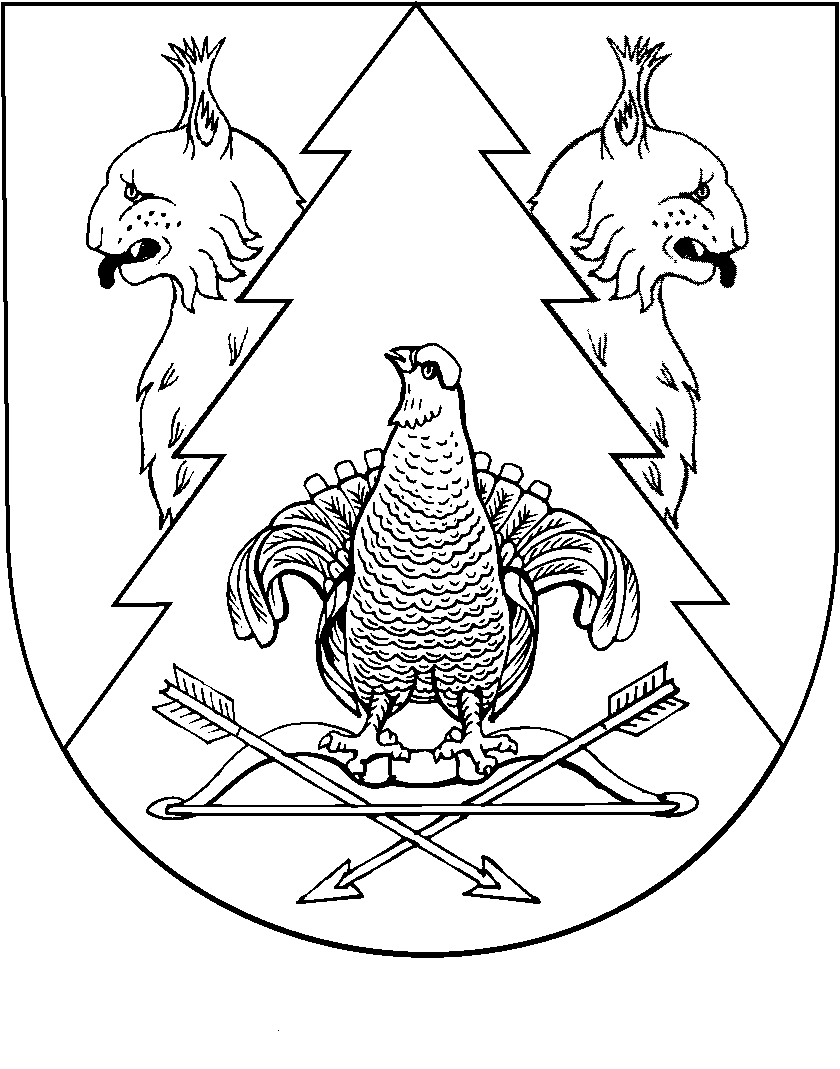 О внесении изменений в постановление администрации Килемарского муниципального района от 21 января 2022 года № 12В соответствии с Постановлением Правительства Республики Марий Эл от 23 сентября 2022 года № 407 «О повышении размеров должностных окладов (базовых окладов) отдельных категорий работников государственных органов Республики Марий Эл, органов государственной власти Республики Марий Эл, замещающих должности, не относящиеся к должностям государственной гражданской службы Республики Марий Эл», в целях обеспечения социальных гарантий отдельных категорий работников муниципальных учреждений, финансируемых из бюджета Килемарского муниципального района Республики Марий Эл, администрация Килемарского муниципального района п о с т а н о в л я е т:1. Повысить с 1 октября 2022 года в 1,04 раза размеры должностных окладов отдельных категорий работников муниципальных учреждений, финансируемых из бюджета Килемарского муниципального района, утвержденных постановлением администрации Килемарского муниципального района от 21 января 2022 года № 12 «Об оплате труда отдельных категорий работников муниципальных учреждений, финансируемых из бюджета Килемарского муниципального района, должности которых не относятся к должностям муниципальной службы» согласно приложению.2. Финансовому управлению администрации Килемарского муниципального района обеспечить финансирование расходов, связанных с реализацией настоящего постановления в пределах средств, предусмотренных в бюджете Килемарского муниципального района Республики Марий Эл на 2022 год.3. Настоящее постановление вступает в силу со дня его обнародования на информационном стенде администрации Килемарского муниципального района и распространяется на правоотношения, возникшие с 01 октября 2022 г.4. Контроль за исполнением настоящего постановления возложить на Финансовое управление администрации Килемарского муниципального района. Глава администрации         Килемарского муниципального района                                                                    Т. ОбуховаПриложение № 1Положению об оплате труда отдельных категорий работников муниципальных учреждений, финансируемых из бюджета  Килемарского 
муниципального района,  должности которых 
не относятся к муниципальной службе (в редакции постановления от 03.10.2022 № 330
РАЗМЕРЫдолжностных окладов и денежного поощрения отдельных категорий работников муниципальных учреждений, финансируемых из бюджета Килемарского муниципального района, должности которых не относятся к должностям муниципальной службыКИЛЕМАР МУНИЦИПАЛЬНЫЙ РАЙОНЫНАДМИНИСТРАЦИЙАДМИНИСТРАЦИЯКИЛЕМАРСКОГО МУНИЦИПАЛЬНОГО РАЙОНАПУНЧАЛПОСТАНОВЛЕНИЕот 03 октября 2022 года № 330№Наименование должностиДолжностнойоклад(рублей в месяц)Ежемесячное денежное поощрение (должностных окладов)1Руководитель отдела, главный бухгалтер6815,002,52Заместитель руководителя отдела, заместитель главного бухгалтера6328,002,23Главный специалист, руководитель группы5355,001,84Ведущий специалист, ведущий бухгалтер4868,001,85Специалист 1 категории, бухгалтер 1 категории4382,001,66Специалист 2 категории, Бухгалтер 2 категории4139,001,67Специалист, бухгалтер3898,001,6